Ministero dell’Economia e delle FinanzeDIPARTIMENTO DELL’AMMINISTRAZIONE GENERALE, DEL PERSONALE E DEI SERVIZI DIREZIONE DEI SISTEMI INFORMATIVI E DELL’INNOVAZIONE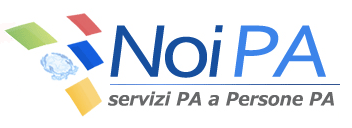 Oggetto: Posticipo chiusura  rata luglio 2014.Si comunica che la chiusura delle linee per le segnalazioni della rata di luglio 2014, inizialmente prevista per le ore 18.00 del 30 giugno, è stata posticipata alle ore 14.00 del 1° luglio 2014. Il DIRIGENTERoberta LOTTIDataRoma 27 giugno  2014Messaggio082/2014DestinatariUtenti NoiPATipoMessaggioAreaNoiPA